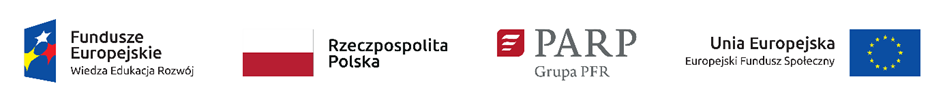 Załącznik nr 11 do Regulaminu konkursu ………………………………………………..Pieczęć Podmiotu (jeśli dotyczy)					miejscowość i dataOświadczenie Wnioskodawcy i Partnerów (jeśli dotyczy)dotyczące zaangażowania do projektu zespołu trenerów i doradcówNiniejszym oświadczam, że zaangażuję do realizacji projektu złożonego w odpowiedzi na konkurs Nowy start:zespół trenerów, posiadających udokumentowane doświadczenie w realizacji działań szkoleniowych z zakresu tematów, w ramach których oferować będą wsparcie na rzecz przedsiębiorców w projekcie, w wymiarze co najmniej 120 godzin w okresie 3  lat przed terminem złożenia wniosku,zespół doradców, posiadających udokumentowane doświadczenie w realizacji działań doradczych z zakresu tematów, w ramach których oferować będą wsparcie na rzecz przedsiębiorców w projekcie, w wymiarze co najmniej 150 godzin w okresie 3 lat przed terminem złożenia wniosku.Jednocześnie oświadczamy, że życiorysy zawodowe ww. osób wraz z dokumentami potwierdzającymi posiadane przez nie doświadczenie (np. referencje) przekażemy do PARP przed rozpoczęciem realizacji działań w projekcie. ………………………………………………………………………………………...Czytelny podpis osoby upoważnionej do reprezentowania Wnioskodawcy i Partnerów (jeśli dotyczy) 